 Fall 2015 Product Price List - International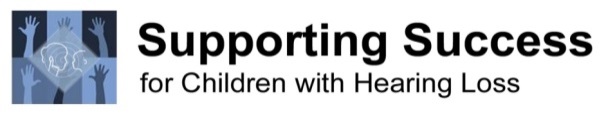 Fax order to: 480-393-4331 or email to accounting@successforkidswithhearingloss.comName (on credit card) 							 Email						Billing Address										Phone				Credit Card# 						  		     CVV code	        .Expiration date		Ship to Name (if different) 								 Order date 			Ship to Address (if different) 												        NAME, BILLING ADDRESS MUST MATCH CREDIT CARD ACCOUNT INFORMATION.        ALL ORDERS MUST INCLUDE EMAIL ADDRESS. Shipping is based on weight. There is a minimum shipping charge of $8.  Comments/additional shipping instructions:Customers outside of US and Canada must complete this form and send to orders@successforkidswithhearingloss.com to determine correct shipping costs. Delivery of downloadable/digital items will be to the email address specified. If a different delivery email address should be used please indicate the correct email delivery address in the comments/additional shipping information section on page one of this form.         Checks to be written to: Supporting Success for Children with Hearing Loss   Send inquiries to: accounting@successforkidswithhearingloss.com Remit Address for Purchase Orders: Supporting Success for Children with Hearing Loss, 15619 Premier Drive, Suite 101, Tampa, FL 33624Worldwide Orders: Complete the identifying and purchase information and then select the desired items on the price list, save, and email to orders@successforkidswithhearingloss.com. Shipping and handling fees will be determined and the total emailed to you. Once you have confirmed, the order will be placed and you will receive a transaction receipt via email. 6-16-15Professional BooksProfessional BooksProfessional BooksPrice#TotalBuilding Skills for Success in the Fast-Paced Classroom Building Skills for Success in the Fast-Paced Classroom Building Skills for Success in the Fast-Paced Classroom $   87.50Steps to Assessment: A Guide to Identifying Educational Needs for Students with Hearing LossSteps to Assessment: A Guide to Identifying Educational Needs for Students with Hearing LossSteps to Assessment: A Guide to Identifying Educational Needs for Students with Hearing Loss$   50.00Steps to Success: Scope & Sequence of Skills Steps to Success: Scope & Sequence of Skills Steps to Success: Scope & Sequence of Skills $   48.00Handbook of Acoustic Accessibility                                                                                                        Handbook of Acoustic Accessibility                                                                                                        Handbook of Acoustic Accessibility                                                                                                        $   40.00Teaching MaterialsTeaching MaterialsTeaching MaterialsPrice#Total5 Ways to Say Good Day: A Hard of Hearing Story – Classroom Inservice DVD  (K-3)          5 Ways to Say Good Day: A Hard of Hearing Story – Classroom Inservice DVD  (K-3)          5 Ways to Say Good Day: A Hard of Hearing Story – Classroom Inservice DVD  (K-3)          $   12.00100% Listening – 2 book set100% Listening – 2 book set100% Listening – 2 book set$   82.00Advocacy in Action – Self-Advocacy Curriculum  Advocacy in Action – Self-Advocacy Curriculum  Advocacy in Action – Self-Advocacy Curriculum  $   48.00Auditory Skill Development Cards for Classroom Listening (No Glamour Auditory Processing Cards)Auditory Skill Development Cards for Classroom Listening (No Glamour Auditory Processing Cards)Auditory Skill Development Cards for Classroom Listening (No Glamour Auditory Processing Cards)$   43.00Auditory Skill Development Interactive Software CD (No Glamour Auditory Processing Software)Auditory Skill Development Interactive Software CD (No Glamour Auditory Processing Software)Auditory Skill Development Interactive Software CD (No Glamour Auditory Processing Software)$  39.00Building Skills for Independence in the Mainstream: Printed Guide + 50 downloadable files               Building Skills for Independence in the Mainstream: Printed Guide + 50 downloadable files               Building Skills for Independence in the Mainstream: Printed Guide + 50 downloadable files               $   46.00Building Skills for Independence in the Mainstream: e-Guide for Individual DHH Professionals                   DigitalBuilding Skills for Independence in the Mainstream: e-Guide for Individual DHH Professionals                   DigitalBuilding Skills for Independence in the Mainstream: e-Guide for Individual DHH Professionals                   Digital$   40.00Building Skills for Independence in the Mainstream: e-Guide for Group of 4-8 DHH Professionals                  DigitalBuilding Skills for Independence in the Mainstream: e-Guide for Group of 4-8 DHH Professionals                  DigitalBuilding Skills for Independence in the Mainstream: e-Guide for Group of 4-8 DHH Professionals                  Digital$ 124.00Building Skills for Success in the Fast-Paced Classroom (comes with 50 downloadable files)                                                    Building Skills for Success in the Fast-Paced Classroom (comes with 50 downloadable files)                                                    Building Skills for Success in the Fast-Paced Classroom (comes with 50 downloadable files)                                                    $   86.00Friends, Like You KIT (book + teacher guide + activities)Friends, Like You KIT (book + teacher guide + activities)Friends, Like You KIT (book + teacher guide + activities)$   26.00CAST – Contrasts for Auditory and Speech Training                                                              CAST – Contrasts for Auditory and Speech Training                                                              CAST – Contrasts for Auditory and Speech Training                                                              $   47.00C.O.A.C.H. Self-Advocacy and Transition Skills Training for Secondary Students who are DHH          C.O.A.C.H. Self-Advocacy and Transition Skills Training for Secondary Students who are DHH          C.O.A.C.H. Self-Advocacy and Transition Skills Training for Secondary Students who are DHH          $   48.00Cracking the Grammar Code –yearlong curriculum Cracking the Grammar Code –yearlong curriculum Cracking the Grammar Code –yearlong curriculum $   75.00Idioms – includes downloadable Idioms Checklists   Idioms – includes downloadable Idioms Checklists   Idioms – includes downloadable Idioms Checklists   $   15.00Independence Combo: Building Skills for Independence + I’m the Boss book + Hearing Aid BingoIndependence Combo: Building Skills for Independence + I’m the Boss book + Hearing Aid BingoIndependence Combo: Building Skills for Independence + I’m the Boss book + Hearing Aid Bingo$   75.00Inservice Combo:  Have You Heard? Handouts for School Staff, 5 Ways to Say Good Day Class Inservice DVD, Friends Like You book for class peers + 10 downloads for teachersInservice Combo:  Have You Heard? Handouts for School Staff, 5 Ways to Say Good Day Class Inservice DVD, Friends Like You book for class peers + 10 downloads for teachersInservice Combo:  Have You Heard? Handouts for School Staff, 5 Ways to Say Good Day Class Inservice DVD, Friends Like You book for class peers + 10 downloads for teachers$   39.00AugustNonverbal Language KitNonverbal Language KitNonverbal Language Kit$  45.00Pragmatic Activities for Language Intervention                                    Pragmatic Activities for Language Intervention                                    Pragmatic Activities for Language Intervention                                    $   60.00Responding to Oral Directions Responding to Oral Directions Responding to Oral Directions $   62.00Schools’ Out! Creating Successful Summer Experiences for Children with Hearing Loss   Schools’ Out! Creating Successful Summer Experiences for Children with Hearing Loss   Schools’ Out! Creating Successful Summer Experiences for Children with Hearing Loss   $  21.00SCRIPT  Manual + DVD  Student Communication Repair Inventory & Practical Training  SCRIPT  Manual + DVD  Student Communication Repair Inventory & Practical Training  SCRIPT  Manual + DVD  Student Communication Repair Inventory & Practical Training  $  46.00Social Language / Behavior cards (pragmatics)Social Language / Behavior cards (pragmatics)Social Language / Behavior cards (pragmatics)$   43.00Spotlight on Figurative Language – 6 book setSpotlight on Figurative Language – 6 book setSpotlight on Figurative Language – 6 book set$  82.00Spotlight on Listening Comprehension – 6 book set Spotlight on Listening Comprehension – 6 book set Spotlight on Listening Comprehension – 6 book set $   82.00Steps to Success: Scope & Sequence of Skills Steps to Success: Scope & Sequence of Skills Steps to Success: Scope & Sequence of Skills $   48.00Teaching the Basics of Theory of Mind – curriculum to build social communication skills    Teaching the Basics of Theory of Mind – curriculum to build social communication skills    Teaching the Basics of Theory of Mind – curriculum to build social communication skills    $   37.00Teacher Tools Materials from 2014-2015 – CD (2013-2014 CD included free while supplies last)Teacher Tools Materials from 2014-2015 – CD (2013-2014 CD included free while supplies last)Teacher Tools Materials from 2014-2015 – CD (2013-2014 CD included free while supplies last)$  34.00Teen Combo: What Works for Me + Exploring Careers + Summer Jobs & BeyondTeen Combo: What Works for Me + Exploring Careers + Summer Jobs & BeyondTeen Combo: What Works for Me + Exploring Careers + Summer Jobs & Beyond$   47.00Understanding Math Story Problems                                                                                                               Understanding Math Story Problems                                                                                                               Understanding Math Story Problems                                                                                                               $   42.00Children’s BooksChildren’s BooksChildren’s BooksPrice#TotalEggbert, the Slightly Cracked Egg  - celebrating differencesEggbert, the Slightly Cracked Egg  - celebrating differencesEggbert, the Slightly Cracked Egg  - celebrating differences$     7.00F is for Feelings                                                                                                             F is for Feelings                                                                                                             F is for Feelings                                                                                                             $     8.00Friends, Like You BOOK   Friends, Like You BOOK   Friends, Like You BOOK   $   10.00I’m the Boss of My Hearing Loss I’m the Boss of My Hearing Loss I’m the Boss of My Hearing Loss $   14.00Stand Tall Molly Lou Melon (hard cover) Stand Tall Molly Lou Melon (hard cover) Stand Tall Molly Lou Melon (hard cover) $   16.00TJ’s Story: Hearing Challenges & Self-Advocacy  (sold at cost of production)TJ’s Story: Hearing Challenges & Self-Advocacy  (sold at cost of production)TJ’s Story: Hearing Challenges & Self-Advocacy  (sold at cost of production)$     7.00WEIRD! –  feelings of fitting in and resilience          WEIRD! –  feelings of fitting in and resilience          WEIRD! –  feelings of fitting in and resilience          $     8.00GamesGamesGamesPrice#TotalHearing Aid Tic Tac Toe BingoHearing Aid Tic Tac Toe BingoHearing Aid Tic Tac Toe Bingo$   25.00Hear It, Fix It (HIFI)                                                               Hear It, Fix It (HIFI)                                                               Hear It, Fix It (HIFI)                                                               $   15.00Com Repair Combo: Hear It, Fix It + SCRIPT  Com Repair Combo: Hear It, Fix It + SCRIPT  Com Repair Combo: Hear It, Fix It + SCRIPT  $   57.00Monkey Talk Self Advocacy GameMonkey Talk Self Advocacy GameMonkey Talk Self Advocacy Game$   30.00What’s the Problem? Game                                               What’s the Problem? Game                                               What’s the Problem? Game                                               $   14.00Wizard’s Challenge Self-Concept & Self- Advocacy Game                                                               Wizard’s Challenge Self-Concept & Self- Advocacy Game                                                               Wizard’s Challenge Self-Concept & Self- Advocacy Game                                                               $   14.00Self-Concept Combo: Wizard’s Challenge, TJ’s Story, Stand Tall Molly Lou Melon, WEIRD!                         Self-Concept Combo: Wizard’s Challenge, TJ’s Story, Stand Tall Molly Lou Melon, WEIRD!                         Self-Concept Combo: Wizard’s Challenge, TJ’s Story, Stand Tall Molly Lou Melon, WEIRD!                         $   40.00What’s Up? Game of Social Language (gr 7-11)       What’s Up? Game of Social Language (gr 7-11)       What’s Up? Game of Social Language (gr 7-11)       $  23.00Early Intervention Materials (Infant to Preschool)Early Intervention Materials (Infant to Preschool)Early Intervention Materials (Infant to Preschool)Price#TotalAchieving Effective Hearing Aid Use in Early Childhood printed color guide  + downloadable files        Achieving Effective Hearing Aid Use in Early Childhood printed color guide  + downloadable files        Achieving Effective Hearing Aid Use in Early Childhood printed color guide  + downloadable files        $  38.00Achieving Effective Hearing Aid Use in Early Childhood: e-Guide for Individual professional                      DigitalAchieving Effective Hearing Aid Use in Early Childhood: e-Guide for Individual professional                      DigitalAchieving Effective Hearing Aid Use in Early Childhood: e-Guide for Individual professional                      Digital$  34.00Achieving Effective Hearing Aid Use in Early Childhood Group: e-Guide for 4-8 professionals                      DigitalAchieving Effective Hearing Aid Use in Early Childhood Group: e-Guide for 4-8 professionals                      DigitalAchieving Effective Hearing Aid Use in Early Childhood Group: e-Guide for 4-8 professionals                      Digital$112.00Developing Child with Unilateral Hearing Loss – EI printed color guide + 25 digital files       Developing Child with Unilateral Hearing Loss – EI printed color guide + 25 digital files       Developing Child with Unilateral Hearing Loss – EI printed color guide + 25 digital files       $  38.00Developing Child with Unilateral Hearing Loss – EI  26 digital files individual                                         DigitalDeveloping Child with Unilateral Hearing Loss – EI  26 digital files individual                                         DigitalDeveloping Child with Unilateral Hearing Loss – EI  26 digital files individual                                         Digital$  34.00Developing Child with Unilateral Hearing Loss – Audiologists 25 digital files: individuals                     DigitalDeveloping Child with Unilateral Hearing Loss – Audiologists 25 digital files: individuals                     DigitalDeveloping Child with Unilateral Hearing Loss – Audiologists 25 digital files: individuals                     Digital$  27.00Earplugs to Demonstrate hearing loss – 15 pair               Earplugs to Demonstrate hearing loss – 15 pair               Earplugs to Demonstrate hearing loss – 15 pair               $    6.75Listen Little Star: Guide for Families of Infants  -Printed guide & downloadable video lessons Listen Little Star: Guide for Families of Infants  -Printed guide & downloadable video lessons Listen Little Star: Guide for Families of Infants  -Printed guide & downloadable video lessons $  42.50Social-Emotional Assessment/Evaluation Measure (SEAM) birth - KindergartenSocial-Emotional Assessment/Evaluation Measure (SEAM) birth - KindergartenSocial-Emotional Assessment/Evaluation Measure (SEAM) birth - Kindergarten$  44.00Top Ten Strategies for Parents Combo: Professional & Parent Manuals, 2 DVDs, e-manual                       Top Ten Strategies for Parents Combo: Professional & Parent Manuals, 2 DVDs, e-manual                       Top Ten Strategies for Parents Combo: Professional & Parent Manuals, 2 DVDs, e-manual                       $  48.00Top Ten Strategies Set: Professional & Parent ManualTop Ten Strategies Set: Professional & Parent ManualTop Ten Strategies Set: Professional & Parent Manual$  19.00TestsTestsTestsPrice#TotalAuditory Discrimination Test Manual + 10 Form A + 10 Form B  (Wepman ADT)        Auditory Discrimination Test Manual + 10 Form A + 10 Form B  (Wepman ADT)        Auditory Discrimination Test Manual + 10 Form A + 10 Form B  (Wepman ADT)        $  60.00Compass Auditory Discrimination Test (sold at cost of printing)Compass Auditory Discrimination Test (sold at cost of printing)Compass Auditory Discrimination Test (sold at cost of printing)$    8.55Developmental Test of Auditory Perception (DTAP)Developmental Test of Auditory Perception (DTAP)Developmental Test of Auditory Perception (DTAP)$161.00Documenting Skills for Success: Data-Gathering Resources  (digital)                                                                  DigitalDocumenting Skills for Success: Data-Gathering Resources  (digital)                                                                  DigitalDocumenting Skills for Success: Data-Gathering Resources  (digital)                                                                  Digital$ 49.00Documenting Skills for Success: Data-Gathering Resources (license for unlimited district use)                         DigitalDocumenting Skills for Success: Data-Gathering Resources (license for unlimited district use)                         DigitalDocumenting Skills for Success: Data-Gathering Resources (license for unlimited district use)                         Digital$172.00Listening Comprehension Test 2 (ages 6-11)             Listening Comprehension Test 2 (ages 6-11)             Listening Comprehension Test 2 (ages 6-11)             $155.00Listening Comprehension Test Adolescent   (ages 12-17)          Listening Comprehension Test Adolescent   (ages 12-17)          Listening Comprehension Test Adolescent   (ages 12-17)          $155.00Listening Inventory For Education – Revised (fully functional version)  on CD                Listening Inventory For Education – Revised (fully functional version)  on CD                Listening Inventory For Education – Revised (fully functional version)  on CD                $    5.00Listening Inventory For Education – Revised (fully functional) on 512MB USB drive     Listening Inventory For Education – Revised (fully functional) on 512MB USB drive     Listening Inventory For Education – Revised (fully functional) on 512MB USB drive     $   7.00Phonological Awareness Test - 2 (PAT- 2)Phonological Awareness Test - 2 (PAT- 2)Phonological Awareness Test - 2 (PAT- 2)$155.00Pragmatic Language Observation Scale (PLOS) Manual + 20 Forms                               Pragmatic Language Observation Scale (PLOS) Manual + 20 Forms                               Pragmatic Language Observation Scale (PLOS) Manual + 20 Forms                               $  62.00Pragmatic Language Observation Scale (PLOS)  50 FormsPragmatic Language Observation Scale (PLOS)  50 FormsPragmatic Language Observation Scale (PLOS)  50 Forms$  37.00Recorded Functional Listening Evaluation with Sentences on CD (includes fillable forms)     Recorded Functional Listening Evaluation with Sentences on CD (includes fillable forms)     Recorded Functional Listening Evaluation with Sentences on CD (includes fillable forms)     $  18.00Recorded Functional Listening Evaluation with Sentences (includes computer fillable forms)                DigitalRecorded Functional Listening Evaluation with Sentences (includes computer fillable forms)                DigitalRecorded Functional Listening Evaluation with Sentences (includes computer fillable forms)                Digital$  16.00Responding to Oral Directions (useful to assess receptive communication repair)                   Responding to Oral Directions (useful to assess receptive communication repair)                   Responding to Oral Directions (useful to assess receptive communication repair)                   $  62.00SCRIPT  Manual + DVD  Student Communication Repair Inventory & Practical Training  SCRIPT  Manual + DVD  Student Communication Repair Inventory & Practical Training  SCRIPT  Manual + DVD  Student Communication Repair Inventory & Practical Training  $  46.00Social-Emotional Assessment/Evaluation Measure (SEAM) birth - KindergartenSocial-Emotional Assessment/Evaluation Measure (SEAM) birth - KindergartenSocial-Emotional Assessment/Evaluation Measure (SEAM) birth - Kindergarten$  44.00Social Language Development Test (SLDT) complete testSocial Language Development Test (SLDT) complete testSocial Language Development Test (SLDT) complete test$160.00Steps to Assessment: A Guide to Identifying Educational Needs for Students with Hearing LossSteps to Assessment: A Guide to Identifying Educational Needs for Students with Hearing LossSteps to Assessment: A Guide to Identifying Educational Needs for Students with Hearing Loss$  50.00TAPS-3: Test of Auditory Processing Skills (memory, auditory discrimination, reasoning)                 TAPS-3: Test of Auditory Processing Skills (memory, auditory discrimination, reasoning)                 TAPS-3: Test of Auditory Processing Skills (memory, auditory discrimination, reasoning)                 $155.00Teacher Tools MembershipsTeacher Tools MembershipsTeacher Tools MembershipsPrice#TotalTeacher Tools Membership 2015-2016 – Individual                                                                                    DigitalTeacher Tools Membership 2015-2016 – Individual                                                                                    DigitalTeacher Tools Membership 2015-2016 – Individual                                                                                    Digital$  34.00Teacher Tools Membership 2015-2016  group of 5 logins                                                                          DigitalTeacher Tools Membership 2015-2016  group of 5 logins                                                                          DigitalTeacher Tools Membership 2015-2016  group of 5 logins                                                                          Digital$108.00Teacher Tools Membership 2015-2016  group of 8 logins                                                                           DigitalTeacher Tools Membership 2015-2016  group of 8 logins                                                                           DigitalTeacher Tools Membership 2015-2016  group of 8 logins                                                                           Digital$175.002014-2015 Teacher Tools Materials on CD  (includes 2013-2014 CD at no cost while supplies last!)2014-2015 Teacher Tools Materials on CD  (includes 2013-2014 CD at no cost while supplies last!)2014-2015 Teacher Tools Materials on CD  (includes 2013-2014 CD at no cost while supplies last!)$  34.002014 SSCHL Conference Sessions – recorded webcasts   2014 SSCHL Conference Sessions – recorded webcasts   2014 SSCHL Conference Sessions – recorded webcasts   Price#Total1 LOGIN: On-Demand 2014 SSCHL 4 Conference Sessions                          Great for                               Digital1 LOGIN: On-Demand 2014 SSCHL 4 Conference Sessions                          Great for                               Digital1 LOGIN: On-Demand 2014 SSCHL 4 Conference Sessions                          Great for                               Digital$  78.001 LOGIN: On-Demand 2014 SSCHL 6 Conference Sessions                      Professional                             Digital1 LOGIN: On-Demand 2014 SSCHL 6 Conference Sessions                      Professional                             Digital1 LOGIN: On-Demand 2014 SSCHL 6 Conference Sessions                      Professional                             Digital$118.001 LOGIN: On-Demand 2014 SSCHL 8 Conference Sessions                    Development                             Digital1 LOGIN: On-Demand 2014 SSCHL 8 Conference Sessions                    Development                             Digital1 LOGIN: On-Demand 2014 SSCHL 8 Conference Sessions                    Development                             Digital$150.00Interact-AS Speech-to-Text Translation SoftwareShipped by Auditory SciencesInteract-AS Speech-to-Text Translation SoftwareShipped by Auditory SciencesInteract-AS Speech-to-Text Translation SoftwareShipped by Auditory SciencesPrice#TotalTotal30 day trial of software with  45-day loan of Professional Classroom Microphone 30 day trial of software with  45-day loan of Professional Classroom Microphone 30 day trial of software with  45-day loan of Professional Classroom Microphone $  99.00Interact-AS  Professional Edition permanent license upgrade after 30-day Trial                                    DigitalInteract-AS  Professional Edition permanent license upgrade after 30-day Trial                                    DigitalInteract-AS  Professional Edition permanent license upgrade after 30-day Trial                                    Digital$716.00Interact-AS  Professional Edition permanent license            Interact-AS  Professional Edition permanent license            Interact-AS  Professional Edition permanent license            $764.95Interact-AS Professional Edition with Remote Language Module  (35+ languages)Interact-AS Professional Edition with Remote Language Module  (35+ languages)Interact-AS Professional Edition with Remote Language Module  (35+ languages)$835.0030 day trial period of software- includes plug-in headset for Professionals30 day trial period of software- includes plug-in headset for Professionals30 day trial period of software- includes plug-in headset for Professionals$  49.00Hardware Options to Use with Interact-ASHardware Options to Use with Interact-ASHardware Options to Use with Interact-ASProfessional Classroom Microphone  (optimal captioning accuracy)Professional Classroom Microphone  (optimal captioning accuracy)Professional Classroom Microphone  (optimal captioning accuracy)$349.00Additional Microphone Headset (plugs into Professional Mics - teachers want their own!)Additional Microphone Headset (plugs into Professional Mics - teachers want their own!)Additional Microphone Headset (plugs into Professional Mics - teachers want their own!)$  49.00Buy 4, get one free Additional High Performance Microphone HeadsetsBuy 4, get one free Additional High Performance Microphone HeadsetsBuy 4, get one free Additional High Performance Microphone Headsets$196.00Tabletop microphone – for use in small groups by professional with hearing loss Tabletop microphone – for use in small groups by professional with hearing loss Tabletop microphone – for use in small groups by professional with hearing loss $349.00Pure Audio USB Adapter cable  when computer has a single input for headset & mic (provided when you purchase I-AS)Pure Audio USB Adapter cable  when computer has a single input for headset & mic (provided when you purchase I-AS)Pure Audio USB Adapter cable  when computer has a single input for headset & mic (provided when you purchase I-AS)$  37.5012” male/male cable connects 2.5 mm port (i.e., Phonak FM) to USB Adapter cable that comes with the system, to computer or media tablet12” male/male cable connects 2.5 mm port (i.e., Phonak FM) to USB Adapter cable that comes with the system, to computer or media tablet12” male/male cable connects 2.5 mm port (i.e., Phonak FM) to USB Adapter cable that comes with the system, to computer or media tablet$    4.00Software MaintenanceSoftware MaintenanceSoftware MaintenanceUnlimited software upgrades and unlimited support for 12 months. First year of support is free.    Digital Purchase additional years at $150/year.Unlimited software upgrades and unlimited support for 12 months. First year of support is free.    Digital Purchase additional years at $150/year.Unlimited software upgrades and unlimited support for 12 months. First year of support is free.    Digital Purchase additional years at $150/year.$150.00Total product costTotal product costTotal product costTotal product costTotal product costTotal quantity of items to be shipped. Do NOT include digital items in this number.Total quantity of items to be shipped. Do NOT include digital items in this number.Total quantity of items to be shipped. Do NOT include digital items in this number.Total quantity of items to be shipped. Do NOT include digital items in this number.Send form to orders@successforkidswithhearingloss.com for the shipping/handling cost.                Shipping/Handling CostSend form to orders@successforkidswithhearingloss.com for the shipping/handling cost.                Shipping/Handling CostSend form to orders@successforkidswithhearingloss.com for the shipping/handling cost.                Shipping/Handling CostSend form to orders@successforkidswithhearingloss.com for the shipping/handling cost.                Shipping/Handling CostSend form to orders@successforkidswithhearingloss.com for the shipping/handling cost.                Shipping/Handling Cost  Total   Total   Total   Total   Total 